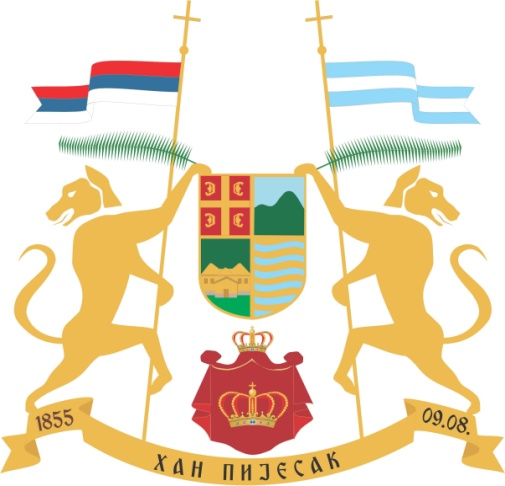 На основу члана 39. Закона о локалној самоуправи „Службени гласник Републике Српске“ бр. 97/16 и 36/19) и члана 37. Статута  општине Хан Пијесак („Службени гласник општине Хан Пијесак“ бр. 10/17),  Скупштина  општине Хан Пијесак, на сједници одржаној дана 16.09.2021. године, донијела је  З А К Љ У Ч А К	1. Скупштина општине Хан Пијесак, као оснивач, даје иницијативу да се сазове сједница Управног одбора Јавне установе Ветеринарска амбуланта Хан Пијесак, те предлаже да се на истој у складу са чланом 31. став 1. тачка к) Статута ЈУ Ветеринарске амбуланте формира комисија у циљу утврђивања чињеничног стања у раду и функционисању ове Установе.	2. За реализацији овог Закључка задужује се Секретар Скупштине.            3. Овај закључак ступа на снагу даном доношења, а биће објављен у „Службеном гласнику општине Хан Пијесак“.Број: 01-022-133/21Дана: 16.09.2021. године		Предсједник Скупштине	             Кристина Стојановић, с.р.___________________________________Скупштина општине Хан Пијесак, на основу  члана 16. став (1) и (6) Закона систему јавних служби („Службени гласник РС“, бр. 68/07, 109/12 и 44/16) , члана 37. Статута општине Хан Пијесак, („Службени гласник општине Хан Пијесак“ бр. 10/17), на сједници одржаној дана 16.09.2021.године, донијела јеР Ј Е Ш Е Њ Ео  разрјешењу  члана Управног одбора ЈУ Ветеринарска амбуланта Хан ПијесакIРаде Чапрић се разрјешава дужности члана Управног одбора ЈУ Ветринарска амбуланта Хан Пијесак,  прије истека мандата, због сукоба интереса.Страна 2										           Број 11II	Ово рјешење ступа на снагу осмог дана од дана објављивања у „Службеном гласнику општине Хан Пијесак“.О б р а з л о ж е њ е	Закон о систему јавних служби у свом члану 16. прописује да Управни одбор установе чији је оснивач јединица локалне самоуправе разрјешава скупштина општине, док је чланом 30. Статута ЈУ Ветринарска амбуланта предвиђено да мандат члана Управног одбора престаје у случају сукоба интереса.Комисије за избор и именовање је констатовала да је Чапрић Раде именован за члана УО ЈУ Ветеринарска амбуланта 28.02.20218. године, те да је у ЈУ Ветеринарску амбуланту након тога  запослен син именованог, Обрад Чапрић,  па  је става да се ради о сукобу интереса те је предложила да се Раде Чапрић разрјеши дужности члана УО .	Разматрајући наведени приједлог, Скупштина општине је одлучила као  диспозитиву овог рјешења сходно члану 16. став 1. и 6. Закона о систему јавних служби.ПРАВНА ПОУКА: Ово рјешење је коначно и против истог  не може се уложити жалба, али се може покренути управни спор код Окружног  суда у Источном  Сарајеву у року од 30 дана од дана пријема рјешења. Тужба се подноси непосредно суду.Број: 01-022-134/21Дана: 16.09.2021. године		Предсједник Скупштине	             Кристина Стојановић, с.р.На основу члана 4. тачкe 2. Закона о министарским, владиним и другим именовањима Републике Српске („Службени гласник РС“, бр. 41/03), члана 16. Закона о систему јавних служби („Службени гласник РС“ бр. 68/07, 109/12 и 44/16),  члана 37. Статута општине Хан Пијесак („Службени гласник општине Хан Пијесак“ бр. 10/17), Скупштина општине Хан Пијесак на сједници одржаној дана 16.09.2021. године,  донијела јеР Ј Е Ш Е Њ Ео именовању  вршиоца дужности  члана Управног одбора Јавне установеВетеринарска амбуланта  Хан ПијесакЗа вршиоца дужности члана Управног одбора ЈУ Ветеринарска амбуланта Хан Пијесак, именују се Драган Рубеж, из Хан Пијеска.Именовани вршиоц дужности из тачке 1. овог Рјешења именује се до завршетка поступка јавне конкуренције, а најдуже до 60 дана.Ово рјешење ступа на снагу осмог дана од дана објављивања у „Службеном гласнику општине Хан Пијесак“.О б р а з л о ж е њ е Скупштина општине Хан Пијесак је дана 16.09.2021. године рјешењем број 01-022-134/21, разријешила члана УО ЈУ Ветеринарска амбуланта Хан Пијесак, прије истека мандата, због сукоба интереса. Чланом 16. Закона о систему Страна 3										           Број 11јавних служби („Службени гласник РС“ бр. 68/07, 109/12 и 44/16) прописано је да Управни одбор установе чији је оснивач јединица локалне самоуправе именује скупштина, па је на сједници Скупштине одржаној дана 16.09.2021. године, Комисија за избор и именовање предложила Скупштини општине Хан Пијесак доношење рјешења као у диспозитиву, што је Скупштина и усвојила. ПРАВНА ПОУКА: Ово рјешење је коначно и против њега се не може уложити жалба, али се може покренути управни спор пред Окружним судом у Источном Сарајеву у року од 30 дана од дана пријема овог рјешења.Број: 01-022-135/21Дана: 16.09.2021. године		Предсједник Скупштине	             Кристина Стојановић, с.р.___________________________________На основу чл. 39. Закона о локалној самоуправи „Службени гласник Републике Српске“ бр. 97/16 и 36/19) и члана 37. Статута  општине Хан Пијесак („Службени гласник општине Хан Пијесак“ бр. 10/17),  Скупштина  општине Хан Пијесак, на сједници одржаној дана 08.09.2021. године, донијела је  З А К Љ У Ч А К	1. Скупштина општине Хан Пијесак констатује да је неопходно да се ЗЕДП „ЕЛЕКТРО-БИЈЕЉИНА“, РЈ Власеница упути хитна иницијатива, ради наставка започете санације електричних стубова (тзв. бандјера) на подручју Мјесне заједнице Мркаљи и Џимрије.	2. За реализацији овог Закључка задужује се Секретар Скупштине.            3. Овај закључак ступа на снагу даном доношења, а биће објављен у „Службеном гласнику општине Хан Пијесак“.Број: 01-022-132/21Дана: 08.09.2021. године		Предсједник Скупштине	             Кристина Стојановић, с.р.___________________________________С А Д Р Ж А ЈЗакључак...................................................1Рјешење о разрјешењу члана УО ЈУ Ветеринарска амбуланта Хан Пијесак....1Рјешење о именовању вршиоца дужности члана УО ЈУ Ветеринарска амбуланта Хан Пијесак................................................2Закључак.....................................................3Општина Хан Пијесак Александра Карађорђевића бр. 4Тел: 057 557 108Факс: 057 557 28517. СЕПТЕМБАР 2021. годинеБРОЈ 11